Проектная задача «Энциклопедия фруктов будущего» (2 класс)Автор составитель 
Забякина Е.С., 
учитель начальных классов
 МОУ НШ №5Паспорт проектной задачиСодержание проектной задачи «Энциклопедия фруктов будущего»Описание проблемной ситуацииУчитель демонстрирует фрукт свити или картинку с изображением этого фрукта, задаёт обучающимся следующие вопросы: — Ребята, знаете ли вы, что это за фрукт? 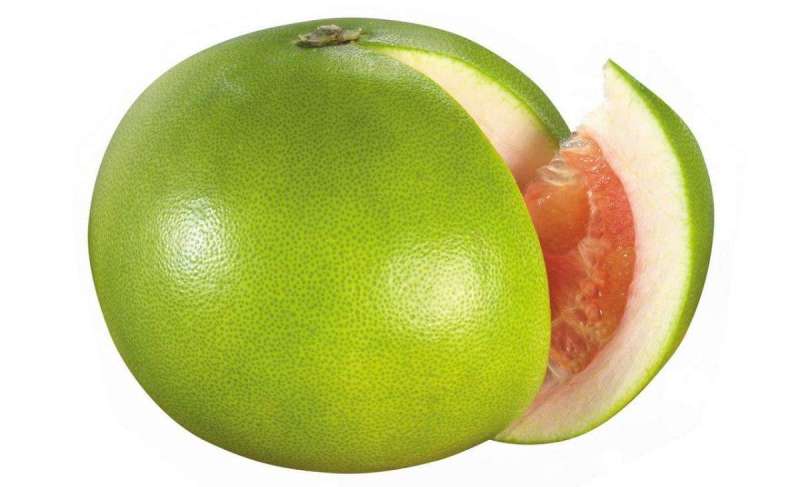  — На какие фрукты он похож? Какой он на вкус: кислый, сладкий, терпкий, солёный, сочный, маслянистый? Если учитель показывает настоящий плод, то можно предложить оценить его запах и вкусовые качества.— А знаете ли вы, что этот плод раньше в природе не существовал. Сравнительно недавно в 1981 году учёные вывели его из смеси двух других фруктов. Как вы думаете, из каких фруктов был получен свити? (помело и грейпфрут) Его создавали с целью сделать грейпфрут более сладким. В результате получился действительно сладкий фрукт, который по своим полезным свойствам не уступает грейпфруту, но имеет такую же толстую кожуру, как и помело.— Сегодня вам предстоит побыть учёными-селекционерами и вывести свои фрукты из тех, что вам будут предложены. Все ваши научные труды нужно будет оформить в «Энциклопедию фруктов будущего».Каждая группа может сделать столько страниц для энциклопедии, сколько захочет. Вы можете объединяться в микро группы, в пары или работать самостоятельно. Чтобы создать страницу вам необходимо выполнить 3 задания.Задание 1. Изучите информацию на карточках про известные вам фрукты и выберите любые два, из которых предстоит получить новый плод. Впишите в таблицу все необходимые данные про эти фрукты.Задание 2. Подумайте, какой новый плод у вас может получиться из этих двух фруктов. Оформите страницу энциклопедии, пользуясь планом работы и данными таблицы из задания 1.План работы1. Придумайте название новому фрукту. Запишите его в заголовок страницы энциклопедии.2. Определите, какими вкусовыми качествами будет обладать новый фрукт. Заполните пункт 1 в разделе «Краткая характеристика фрукта» на вашей странице.3. Определите, какие полезные вещества он будет содержать? Заполните пункт 2 в разделе «Краткая характеристика фрукта» на вашей странице. 4. Вычислите массу нового плода, пользуясь формулой: (П1+П2):2, где П 1 – масса первого фрукта;П 2 – масса второго фрукта.Например: Средняя масса яблока 180 граммов, средняя масса банана 140 гр. Средняя масса выведенного из них фрукта будет составлять (180+140):2 = 160 (г)Задание 3. Придумайте, как будет выглядеть новый фрукт и нарисуйте его на своей странице в отведённом для рисунка месте. Итоговое заданиеЗаполните таблицу.Анкета для рефлексииПоставь галочку на оценочной шкале:1. Оцени, насколько интересной показалась тебе эта задача.2. Оцени, насколько сложными для тебя оказались предложенные задания.3.Оцени свой вклад в решение задачи (насколько ты оказался полезен своей группе при решении задачи).4.Оцени, насколько дружно и слаженно работала твоя группа.Хотел бы ты работать еще раз в той же группе? (Обведи)Да                            Нет          Почему?_____________________________________________________________________________________________________Приложение 1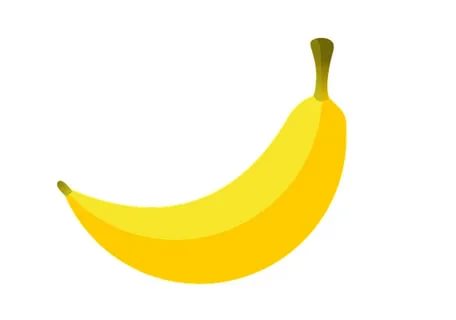 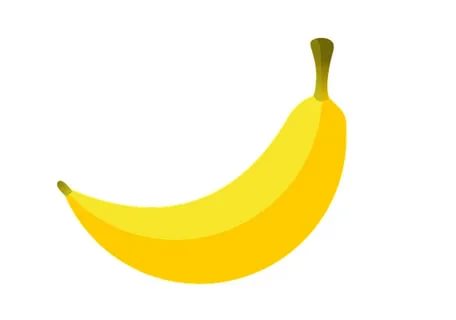 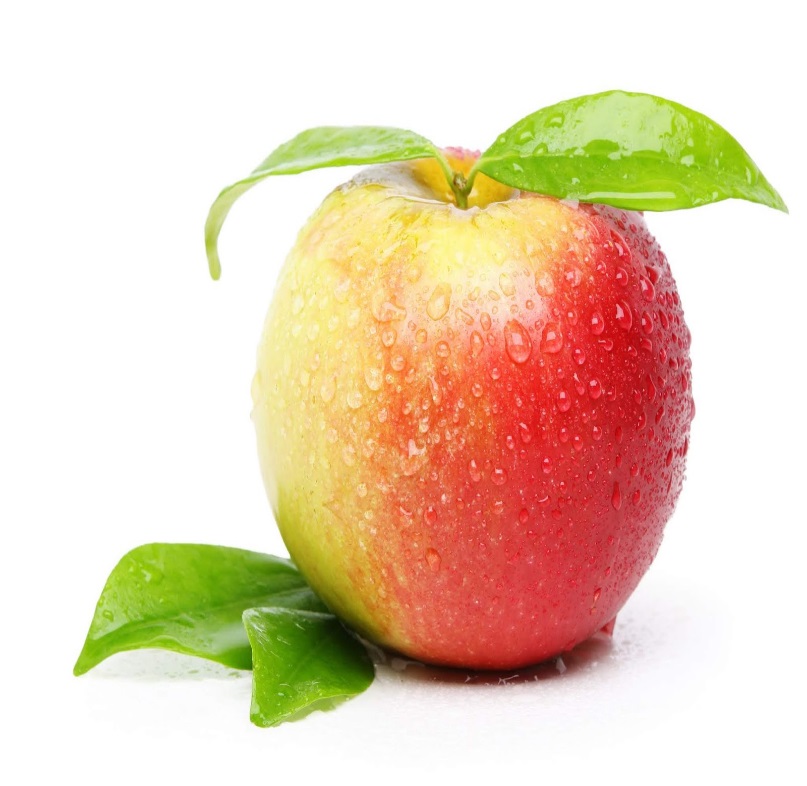 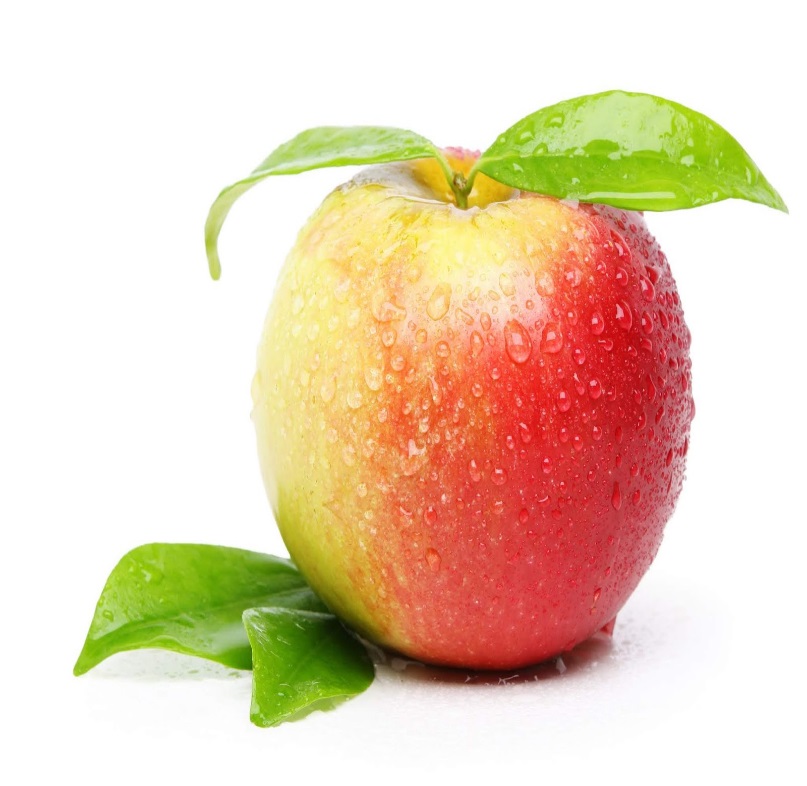 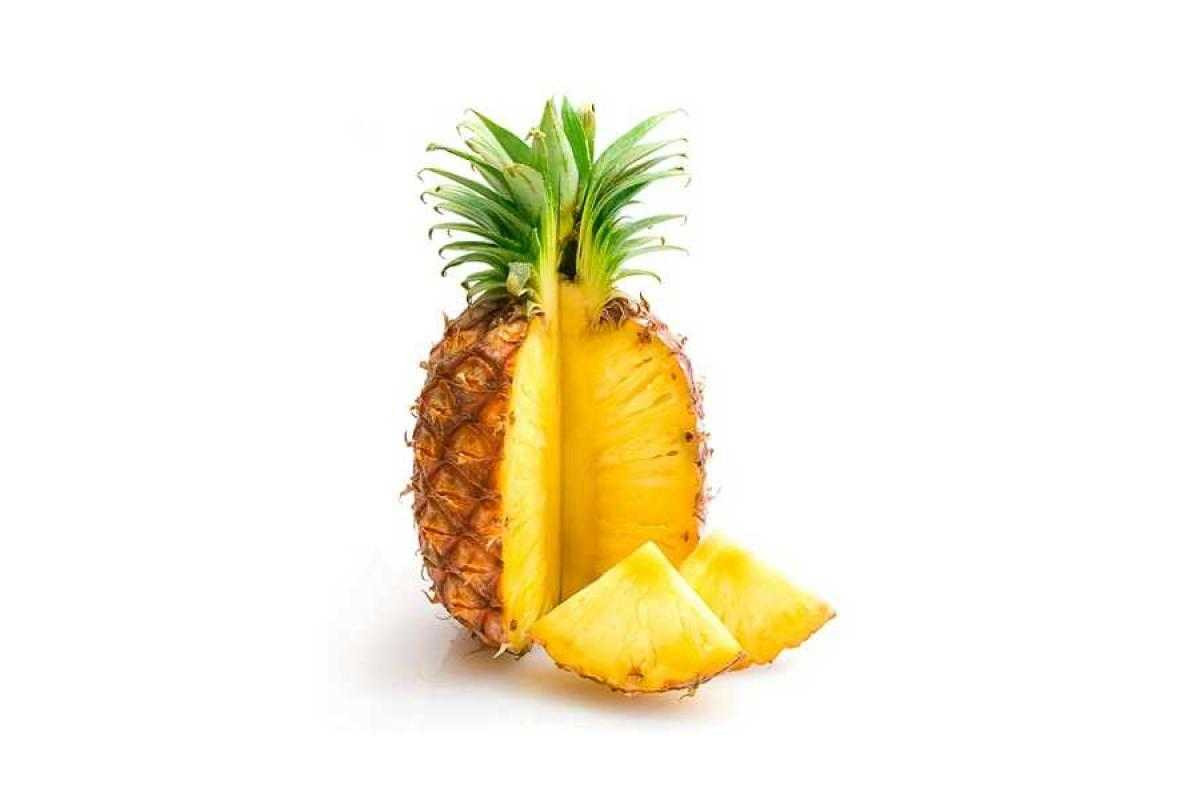 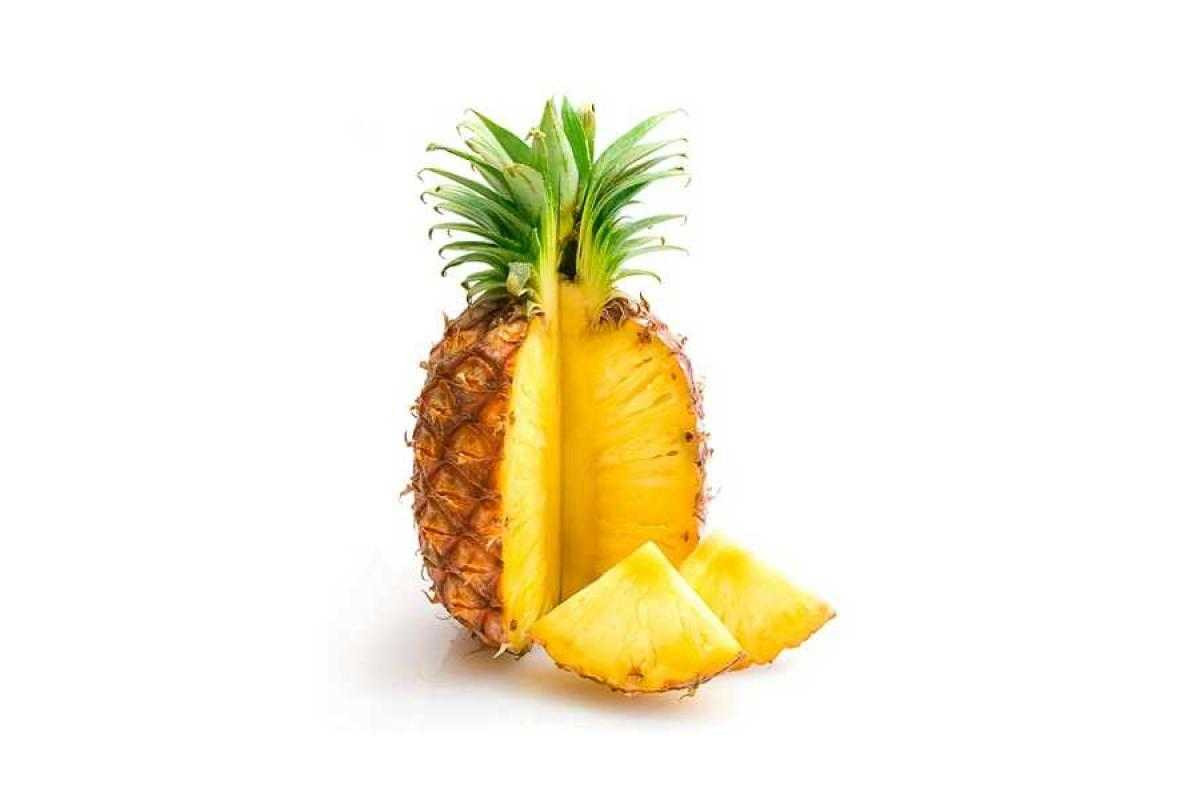 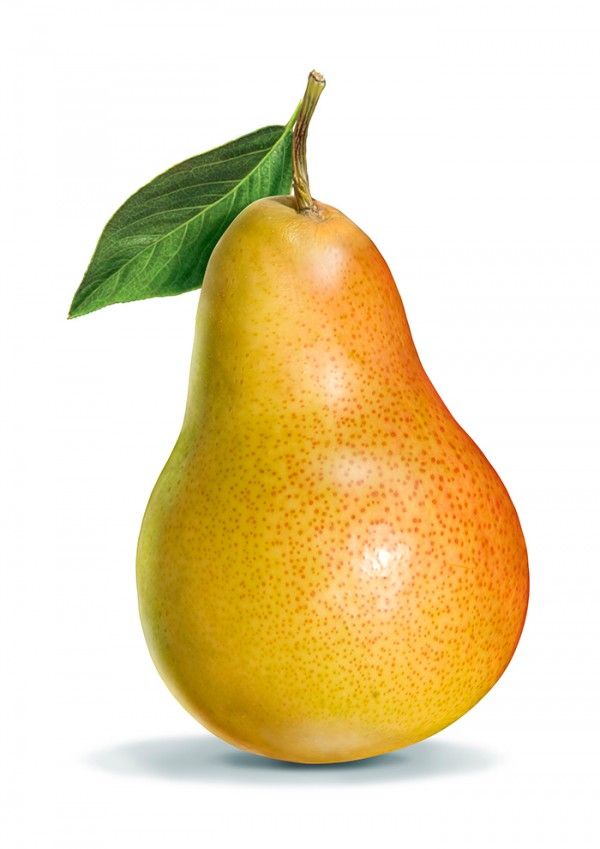 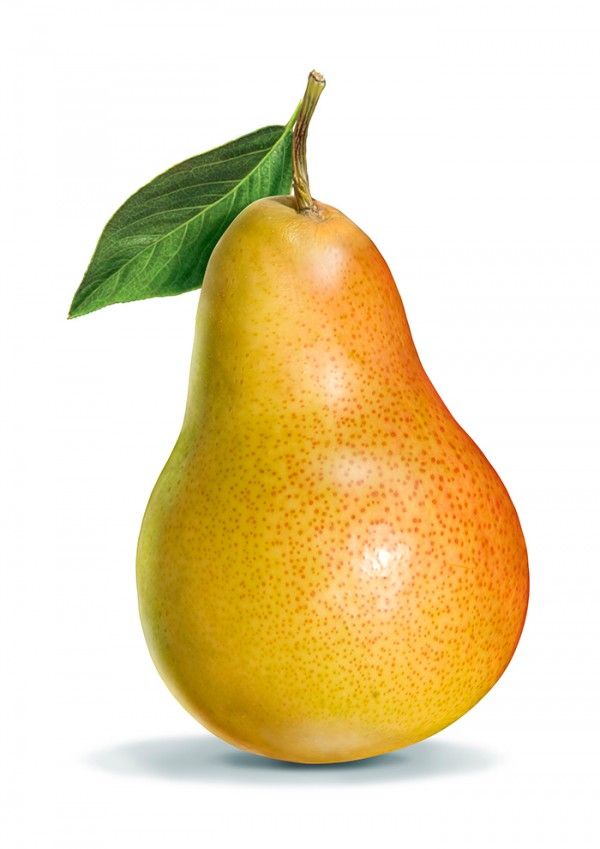 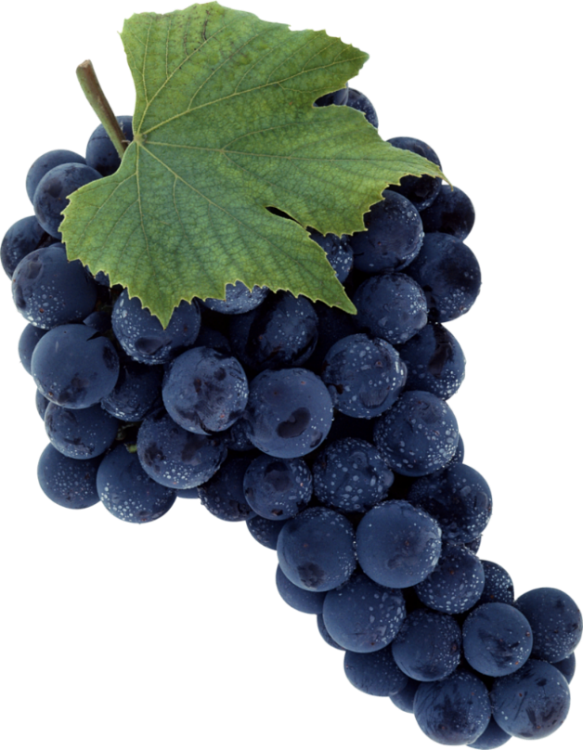 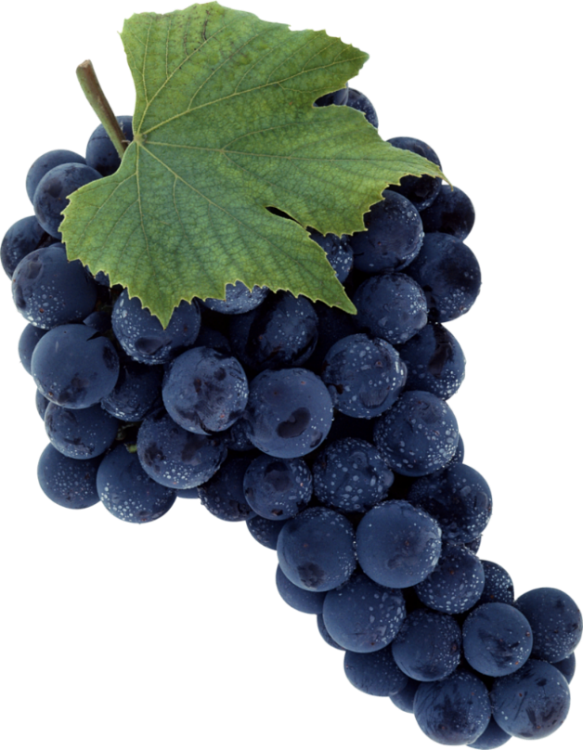 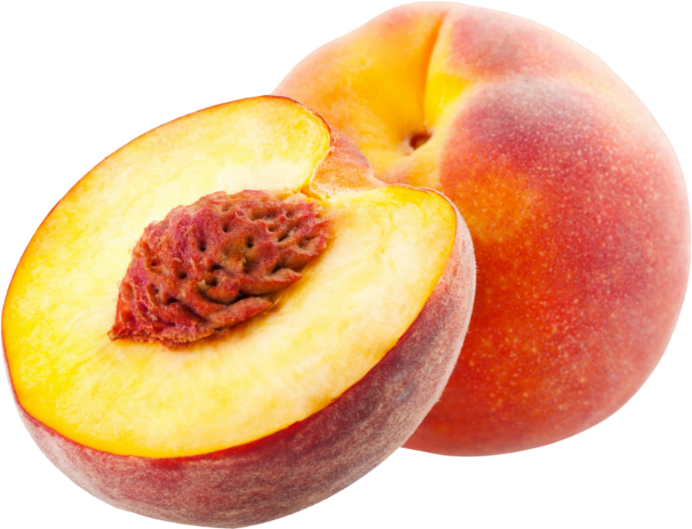 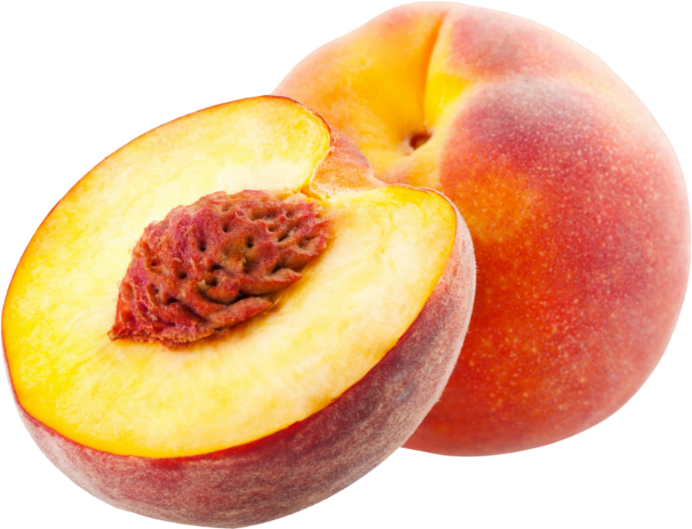 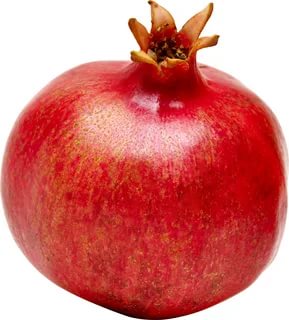 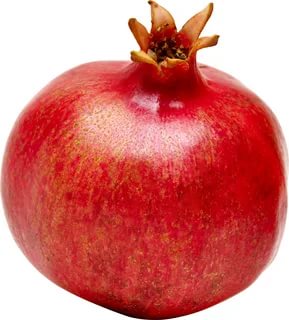 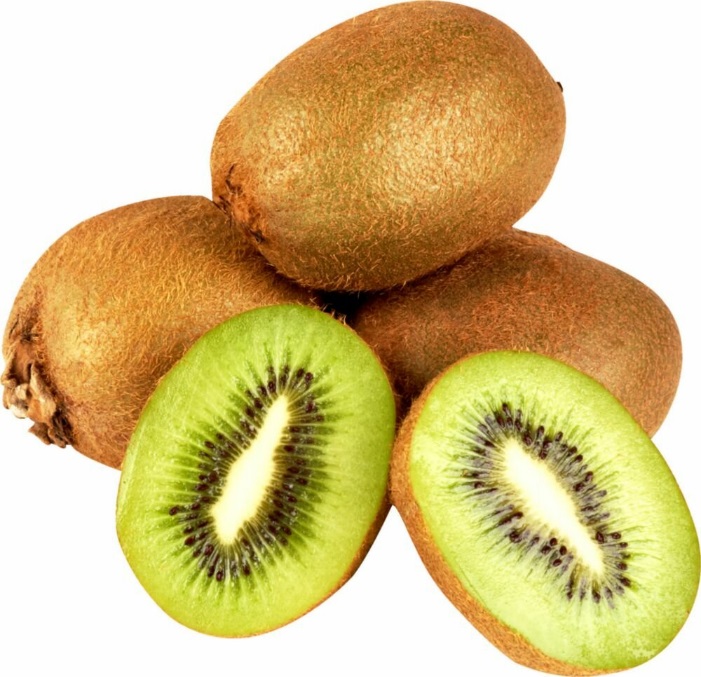 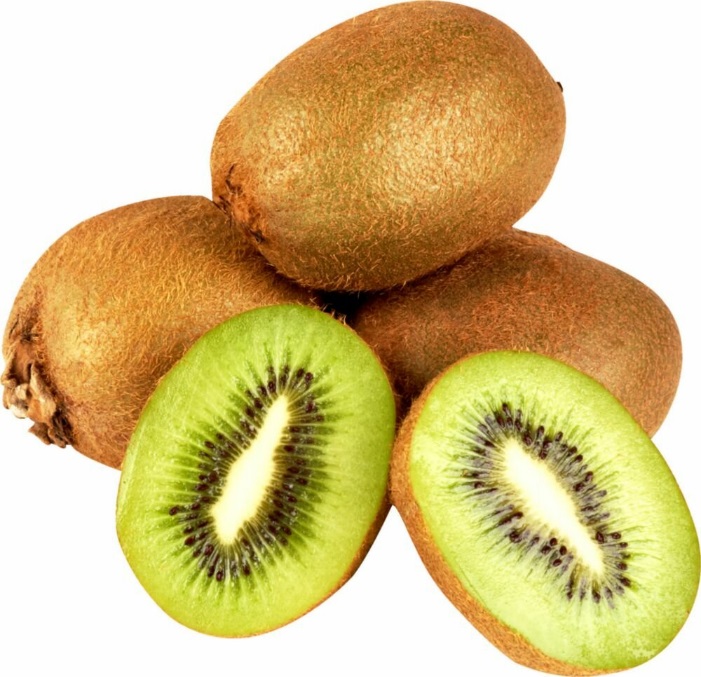 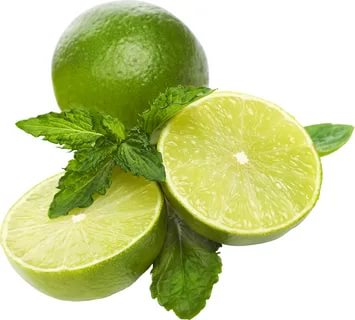 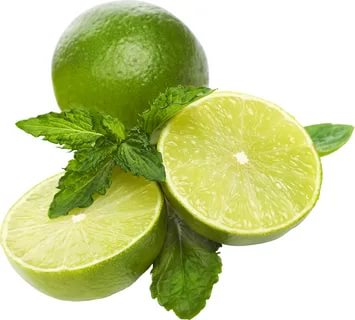 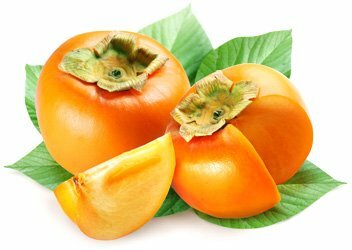 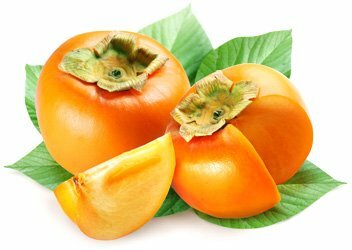 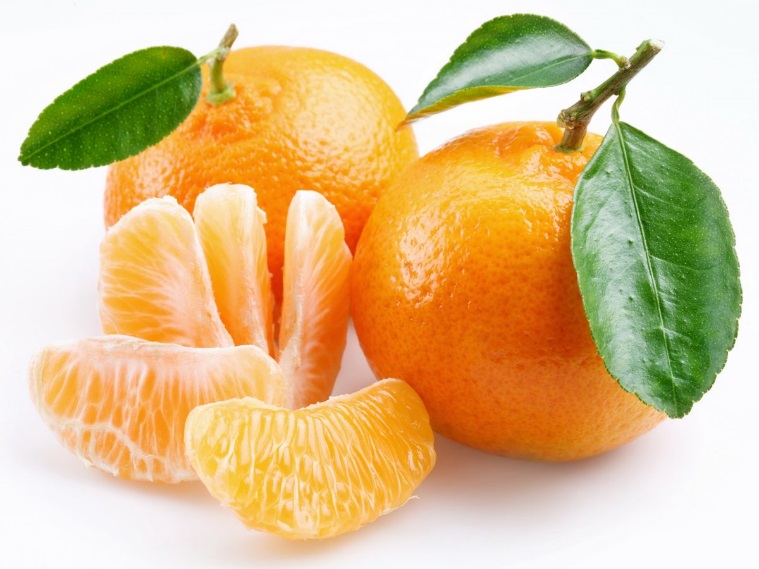 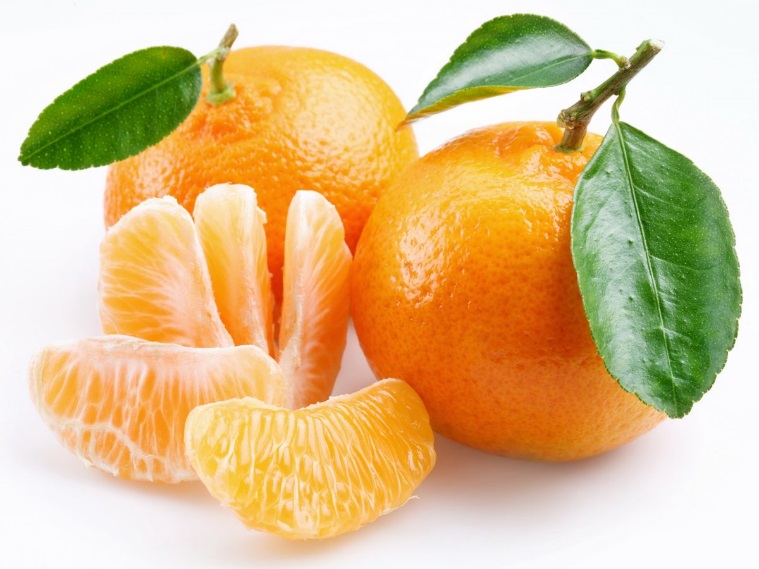 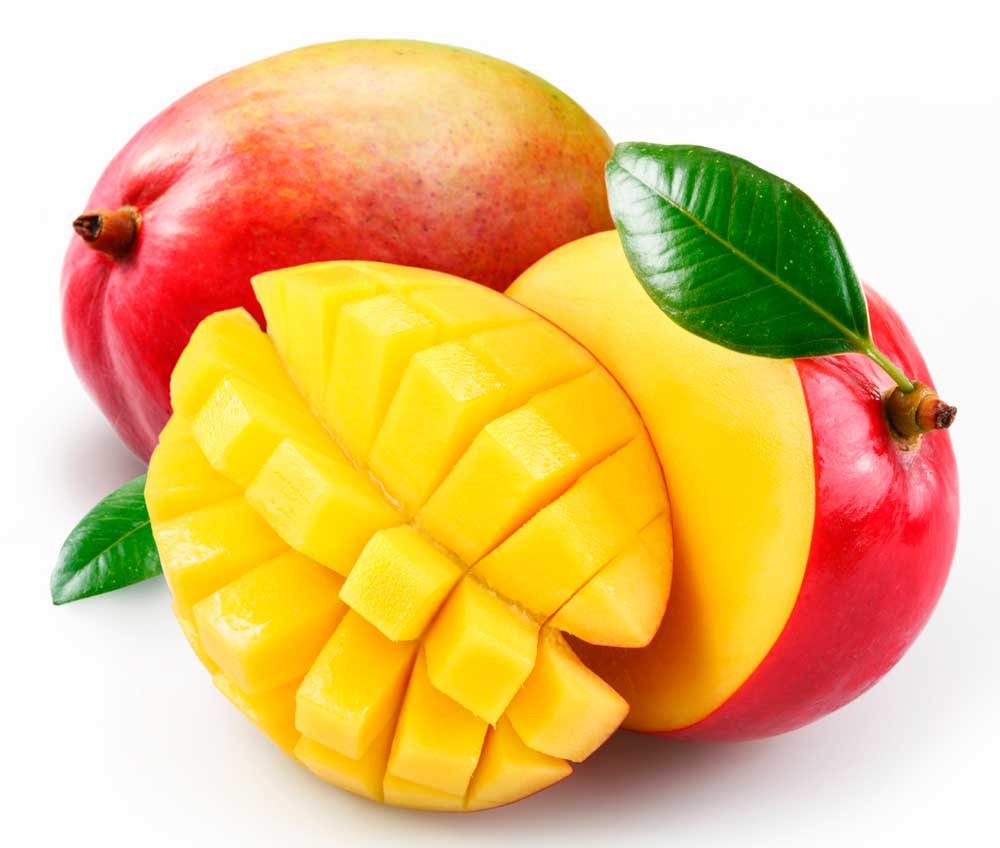 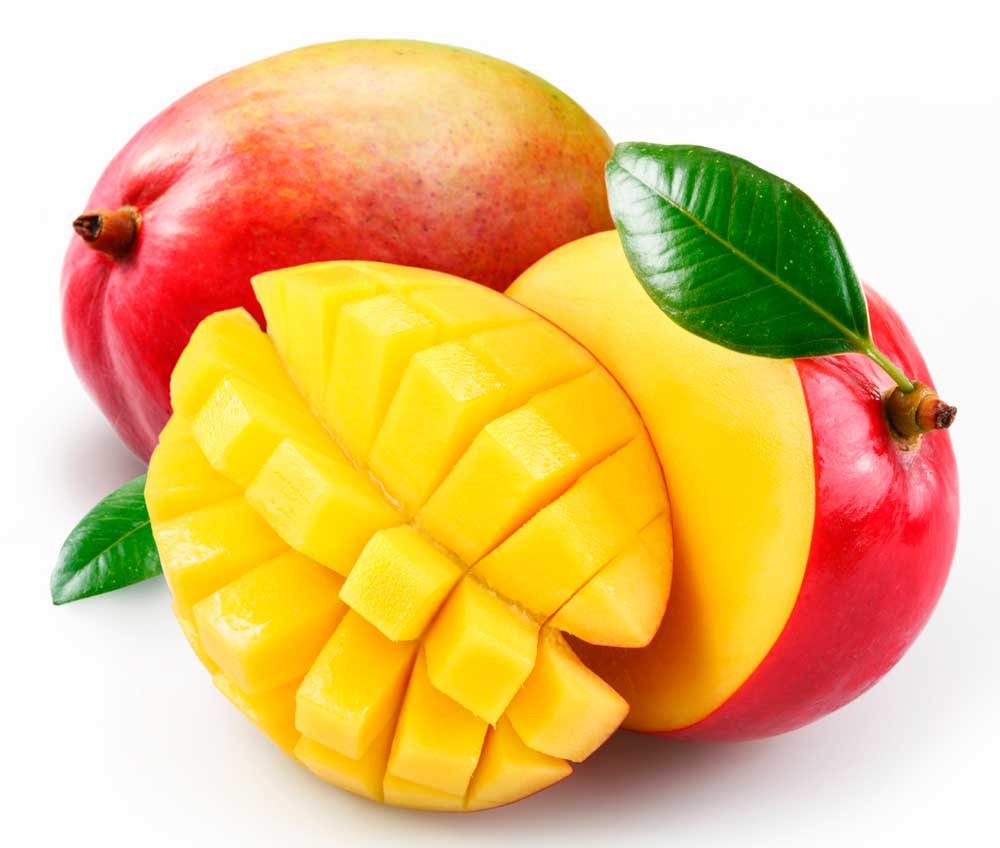 Приложение 2Замысел проектной задачи.     Во вступительной беседе учитель знакомит детей с фруктом свити и рассказывает о том, как он появился, люди какой профессии выводят новые фрукты и овощи. Обучающимся предлагается пофантазировать и придумать, какие ещё фрукты могли бы вывести учёные-селекционеры в ближайшем будущем. Дети делятся на 5 групп. Каждая группа получает по 12 карточек с названиями фруктов и информацией о них (Приложение 1). Их задача — создать одну страничку для «Энциклопедии фруктов будущего». Внутри группы дети могут разделиться на микрогруппы или работать индивидуально (кому как комфортнее). Таким образом, от каждой группы будет сделано от 1 до 5 страниц для «энциклопедии» (Приложение 2). Итоговый продукт: альбом «Энциклопедия фруктов будущего»Задание 1. Обучающиеся выбирают два фрукта из числа предложенных, изучают информацию на карточках и заполняют таблицуЗадание 2. На основе полученных данных о выбранных фруктах, им предстоит придумать новый фрукт, дать ему название, определить его  вкусовые качества, полезные свойства, пользуясь формулой, вычислить среднюю массу  плода. При необходимости можно пользоваться калькулятором. Все данные заносятся на заготовку страницы в соответствующий раздел.Задание 3. Направлено на развитие творческих способностей. Детям необходимо представить, как будет выглядеть новый фрукт.После выполнения работы все страницы энциклопедии прикрепляются на доску. Дети изучают новые фрукты и выбирают тот, который больше всего понравился им, объясняют свой выбор. Можно подвести итог, выбрав самый популярный фрукт.При выполнении итогового задания дети отвечают на вопросы, осуществляя контроль процесса и результатов деятельности. В процессе решения данной проектной задачи обучающиеся познакомятся с профессией селекционера, получат возможность научиться вычислять среднюю массу фрукта, проявят свои творческие и художественные способности.Тип проектной задачиМежпредметная (математика, окружающий мир, изо)Место проектной задачи в образовательном процессеРекомендуемое время проведения — до 2-х уроковДидактические цели Создание условий для комплексного использования освоенных математических и читательских, естественнонаучных умений в нестандартных условиях квазиреальной ситуации (проявление математической, читательской естественнонаучной грамотности).Отработка навыков сотрудничества в микрогруппах: коллективно-распределительная деятельность при решении ряда практических задачПланируемые результатыМатематическая грамотностьСпособность применять следующие предметные математические умения в нестандартных условиях:применять формулу нахождения среднего арифметического при решении практической задачи;выполнять действия с натуральными числами.Читательская грамотностьПроявляют следующие умения:находить и извлекать одну и несколько единиц информации;соотносить визуальное изображение с вербальным текстом;использовать информацию из текста для решения практической задачи.Естественнонаучная грамотностьПроявляют следующие умения:анализировать, интерпретировать естественнонаучные данные и делать соответствующие выводы;преобразовывать одну форму представления данных в другую.Метапредметные результаты:Регулятивные УУДумение планировать деятельность  умение осуществлять контроль процесса и результатов деятельности (при выполнении итогового задания) умение осуществлять самооценку и оценку работы группы Коммуникативные УУДумение договариваться для выполнения коллективно-распределительной работы при решении ряда задач;построение речевого высказывания в письменной и устной формеНазваниеВкусПолезные веществаМасса1.2.Как называются учёные, которые выводят новые сорта растений?Какие фрукты вы выбрали для создания фрукта будущего? Почему?Какое название вы дали своему фрукту?Какими полезными свойствами он обладает?Определите цель проектной задачи «Энциклопедия фруктов будущего»12345123451234512345